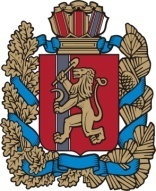 В целях определения исходной базы для формирования бюджета сельского поселения Чухломинскогосельсовета на очередной финансовый год в соответствии со статьей 172 Бюджетного кодекса Российской Федерации, Положением "Об утверждении Положения о бюджетном процессе в Администрации Чухломинского сельсовета», утвержденного решением Чухломинского сельского Совета депутатов от 24.10.2013 №35, ПОСТАНОВЛЯЮ:1. Утвердить Прогноз социально-экономического развития Чухломинского сельсовета на 2023год и плановый период2024-2025 годов (Приложение №1).2. Контроль за выполнением настоящего Постановления оставляю за собой.3. Постановление вступает в силу со дня подписания. ГлаваЧухломинского сельсовета		О.А.ХудоноговаПриложение №1к постановлению  АдминистрацииЧухломинского сельсоветаот «25» октября2022г. №43Прогноз социально-экономического развития Чухломинского сельсовета на 2023 год и плановый период 2024-2025 года1. Общие положенияОсновные параметры прогноза социально-экономического развития Чухломинского  сельсовета на 2023 год и плановый период 2024-2025 годов, сформированы в соответствии с учетом итогов социально-экономического развития сельсовета в 2021 году и за девять месяцев 2022 года, решением Чухломинского сельского Совета депутатов №23 от 29.10.2020 года 
«О бюджетном процессе в муниципальном образовании Чухломинский сельсовет».В 2023 году и плановом периоде 2024-2025 годов прогноз социально-экономического развития в Чухломинском сельсовете будет осуществляться на основе:анализа социально-экономического развития Чухломинского сельсовета за последний год (во взаимосвязи с показателями исполнения бюджета);основных социально-экономических показателей и направлений деятельности Администрации Чухломинского сельсовета в 2021 году;2. Приоритетные направления развитиячухломинского сельсовета на 2023-2025 годыВ соответствии с Комплексной программой социально-экономического развития Чухломинского сельсовета до 2023 года, муниципальной программой «Содействие развитию местного самоуправления» приоритетными направлениями развития Чухломинского сельсовета на 2023 и плановый период 2024-2025 годов являются:-сохранение человеческого потенциала, улучшение количественных и качественных характеристик уровня жизни жителей Чухломинского сельсовета, повышение уровня здоровья, работоспособности и творческой активности;-увеличение доходов бюджета, повышение собираемости местных налогов и сборов и оптимизация расходов;- обеспечение защиты от чрезвычайных ситуаций природного и техногенного характера и обеспечение пожарной безопасности населения МО Чухломинского сельсовета;-обеспечение сохранности, модернизация и развитие улично-дорожной сети МО Чухломинский сельсовет; повышение комплексной безопасности дорожного движения;-выполнение обязанностей в качестве собственника муниципальных жилых помещений в соответствии с требованиями законодательства;-проведение запланированных мероприятий по благоустройству Чухломинского сельсовета;- участие в федеральных и краевых программах;-развитие и совершенствование инфраструктуры физической культуры  и спорта, проведение и участие в организации официальных физкультурных и спортивных мероприятиях  детско-юношеского спорта, пропаганда здорового образа жизни;-развитие культуры и искусства.3. Основные тенденции предшествующего периодаТерритория муниципального образования Чухломинский сельсовет расположен в северо-восточной части Ирбейского района. Центром муниципального образования является деревня Чухломино. Существующая численность населения состоит из двух населенных пунктов (д.Чухломино и д.Латынцево), относящихся к Администрации Чухломинского сельсовета, по состоянию на 01.01.2022г. составляет 530 человек.Площадь администрации  Чухломинского сельсовета составляет  14143,9 га, в том числе, площадь  занята жилой застройкой 172,5 га.Сельскохозяйственная деятельность является главенствующей отраслью Чухломинского поселения. На территории поселения находятся предприятия, занимающиеся сельскохозяйственной деятельностью -  ООО СХП  “Дары Малиновки”, КФХ. Население участвует с 2020года в Краевой программе “Развитие личного подсобного хозяйства”,также имеются субъекты малого предпринимательства (Индивидуальные предприниматели), деятельность которых также важна, для улучшения качества жизни населения.В поселении согласно, плана благоустройства за прошедший трехлетний период выполнены следующие работы:Проводится работа по замене энергосберегающих ламп уличного освещения на светодиодные. В 2022гг. установлено 10 фонарей за счет средств местного бюджета в д.Чухломино, а также участвовали в грант-проектах «Инициатива жителей и  эффективность в работе»   в номинации “Освещение села –путь надежды и добра” на сумму 250000 тыс.рублей, замена уличного освещения д.Латынцево (35фонарей).Одной из приоритетных проблем поселения является состояние автомобильных дорог, расположенных на территории всех населенных пунктов. Основу уличной дорожной сети д.Чухломино и д.Латынцево, составляют внутри-поселковые дороги протяженностью 7,7 км. В 2022 году сделали план- проект организации дорожного движения на территории населенных пунктов Чухломинского сельсовета. Внутри-поселковая улично-дорожная сеть д.Чухломино  имеет асфальтобетонное покрытие -2,9 км. от общей протяженности дорог, год ввода 2012. В летне-осенний период на территории поселения осуществляется ремонт автомобильных дорог: производили  текущий ремонт в 2020году (заливка трещин) асфальтобетонного покрытия улиц д.Чухломино за счет средств краевого  и местного бюджета. Также за счет средств краевого и местного бюджета, проведены работы по отсыпке  дорог гравийно-песчаной смесью ул.Трактовая  и ул.Комсомольская д.Чухломино и ямочные работы автомобильных дорог поселений, также в наличии имеются дорожные знаки.Для поддержания и содержания   мест общего пользования населенных пунктов  от мусора установлены контейнера, вывозку ТБО создает региональный перевозчик, очистку территорий кладбищ от мусора, население проводит самостоятельно.Проводится ликвидация несанкционированных свалок.В населенных пунктах: д.Чухломино и д.Латынцево возведены ограждения водонапорных башен  в 2021 году, по требованию Роспотребнадзора, на сумму 269,0 тыс рублей.В 2022 году Администрация принимала участие вКраевой подпрограмме поддержка местных инициатив (ППМИ) “Чистая вода”государственной программы «Содействие развитию местного самоуправления», на установку титанового фильтра водонапорной башни д.Чухломино. Общая сумма для реализации мероприятия по поддержке местных инициатив составляет 447,6 тыс.руб, из них краевые 380,2тыс.руб и 67,4тыс.руб инициативные платежи администрации поселения и вклады граждан.На 2023год Администрация Чухломинского сельсовета также планирует участие в Краевой подпрограмме поддержка местных инициатив государственной программы «Содействие развитию местного самоуправления»:1. Реализация мероприятий  по поддержке местных инициатив (ППМИ) в номинации “Чистая вода”, ремонт водопровода ул.Молодежная и ул.Комсомолькая д.Чухломино.2. Реализация мероприятий  по поддержке местных инициатив “Инициатива жителей - эффективность в работе” в номинации “Уличные тренажеры - шаг к здоровью”, установка уличных тренажеров в д.Латынцево.В 2021 году динамика повышения, налоговых доходов бюджетной системы Чухломинского сельсовета, составляет за счет погашения задолженности предыдущих периодов (Таблица 1).Таблица 1Динамика доходов бюджетной системы Чухломинского сельсовета4. Факторы и условия социально-экономического развития Чухломинского  сельсовета в 2023 году и плановом периоде 2024-2025 годов.Разработка параметров прогноза социально-экономического развития Чухломинского сельсовета осуществлялась с учетом складывающейся динамики экономического развития Российской Федерации и Красноярского края, особенностей социально-экономического развития Чухломинского сельсовета.Целевой установкой среднесрочного развития Чухломинского сельсовета останется повышение качества жизни населения. Администрации Чухломинского сельсовета предстоит принять комплекс мер, ориентированных на повышение уровня и качества жизни населения, комфортности проживания в нем граждан.В соответствии с положениями статьи 179 Бюджетного кодекса Российской Федерации бюджет Чухломинского сельсовета на 2023 год и плановый период 2024-2025 годов формируется на основании муниципальной программы (подпрограмм).В Чухломинском сельсовете утверждена муниципальная программа «Содействие развитию муниципального образования Чухломинский сельсовет», реализация, которой началась с2014 года. В настоящее время в программу внесены изменения, в соответствии с которыми срок ее реализации продлен до 2025 года.Администрация  Администрация  Администрация  Администрация  Администрация  Администрация  Администрация  Администрация  Администрация  Администрация  Чухломинского сельсоветаИрбейского района Красноярского краяЧухломинского сельсоветаИрбейского района Красноярского краяЧухломинского сельсоветаИрбейского района Красноярского краяЧухломинского сельсоветаИрбейского района Красноярского краяЧухломинского сельсоветаИрбейского района Красноярского краяЧухломинского сельсоветаИрбейского района Красноярского краяЧухломинского сельсоветаИрбейского района Красноярского краяЧухломинского сельсоветаИрбейского района Красноярского краяЧухломинского сельсоветаИрбейского района Красноярского краяЧухломинского сельсоветаИрбейского района Красноярского краяПОСТАНОВЛЕНИЕПОСТАНОВЛЕНИЕПОСТАНОВЛЕНИЕПОСТАНОВЛЕНИЕПОСТАНОВЛЕНИЕПОСТАНОВЛЕНИЕПОСТАНОВЛЕНИЕПОСТАНОВЛЕНИЕПОСТАНОВЛЕНИЕПОСТАНОВЛЕНИЕ25.10.2022г.25.10.2022г.25.10.2022г.25.10.2022г.д. Чухломинод. Чухломино№ 43Об утверждении прогноза социально-экономического развития Чухломинского сельсовета на 2023 год и плановый период2024-2025 годовОБЩИЕ ПОКАЗАТЕЛИОБЩИЕ ПОКАЗАТЕЛИОБЩИЕ ПОКАЗАТЕЛИОБЩИЕ ПОКАЗАТЕЛИОБЩИЕ ПОКАЗАТЕЛИОБЩИЕ ПОКАЗАТЕЛИ№ п/пПоказательед. измерения2021г. (факт)2022г. (факт)2023-2025г.г. (прогноз)1Число сельских населенных пунктовед.2222Территория поселенияга.172,5172,5172,5ДЕМОГРАФИЧЕСКИЕ ПОКАЗАТЕЛИДЕМОГРАФИЧЕСКИЕ ПОКАЗАТЕЛИДЕМОГРАФИЧЕСКИЕ ПОКАЗАТЕЛИДЕМОГРАФИЧЕСКИЕ ПОКАЗАТЕЛИДЕМОГРАФИЧЕСКИЕ ПОКАЗАТЕЛИДЕМОГРАФИЧЕСКИЕ ПОКАЗАТЕЛИ№ п/пПоказательед. измеренияна 01.01.2021г. (факт)на 01.01.2022г. (факт)на 01.01.2023-2025г.г. (прогноз)1Численностьчел.5275305282Родилосьчел.5853Умерлочел.3724Естественная убыльчел.+2+1+35Численность экономически-активного населениячел.283297297ОБЩИЕ ПОКАЗАТЕЛИ ЛИЧНОГО ПОДСОБНОГО ХОЗЯЙСТВАОБЩИЕ ПОКАЗАТЕЛИ ЛИЧНОГО ПОДСОБНОГО ХОЗЯЙСТВАОБЩИЕ ПОКАЗАТЕЛИ ЛИЧНОГО ПОДСОБНОГО ХОЗЯЙСТВАОБЩИЕ ПОКАЗАТЕЛИ ЛИЧНОГО ПОДСОБНОГО ХОЗЯЙСТВАОБЩИЕ ПОКАЗАТЕЛИ ЛИЧНОГО ПОДСОБНОГО ХОЗЯЙСТВАОБЩИЕ ПОКАЗАТЕЛИ ЛИЧНОГО ПОДСОБНОГО ХОЗЯЙСТВА№ п/пПоказательед. измерения (погол скота)2021г. (факт)2022г. (факт)2023-2025г.г. (прогноз)1Лошадигол.1110102КРС гол.601231253Свиньигол.4553584Овцы,козыгол.4127305Птицагол.857612630ПОКАЗАТЕЛИ СЕЛЬСКОГО ХОЗЯЙСТВАПОКАЗАТЕЛИ СЕЛЬСКОГО ХОЗЯЙСТВАПОКАЗАТЕЛИ СЕЛЬСКОГО ХОЗЯЙСТВАПОКАЗАТЕЛИ СЕЛЬСКОГО ХОЗЯЙСТВАПОКАЗАТЕЛИ СЕЛЬСКОГО ХОЗЯЙСТВАПОКАЗАТЕЛИ СЕЛЬСКОГО ХОЗЯЙСТВАПОКАЗАТЕЛИ СЕЛЬСКОГО ХОЗЯЙСТВА№ п/пПоказательед. измеренияна 01.01.2021г. (факт)на 01.01.2022г. (факт)на 01.01.2022г. (факт)на 01.01.2023-2025г.г. (прогноз)1Фермерские хозяйствак-во23332Численность личных подсобных хозяйствед.182182182182ПОКАЗАТЕЛИ ТОРГОВЛИ И ОБЩЕСТВЕННОГО ПИТАНИЯПОКАЗАТЕЛИ ТОРГОВЛИ И ОБЩЕСТВЕННОГО ПИТАНИЯПОКАЗАТЕЛИ ТОРГОВЛИ И ОБЩЕСТВЕННОГО ПИТАНИЯПОКАЗАТЕЛИ ТОРГОВЛИ И ОБЩЕСТВЕННОГО ПИТАНИЯПОКАЗАТЕЛИ ТОРГОВЛИ И ОБЩЕСТВЕННОГО ПИТАНИЯПОКАЗАТЕЛИ ТОРГОВЛИ И ОБЩЕСТВЕННОГО ПИТАНИЯПОКАЗАТЕЛИ ТОРГОВЛИ И ОБЩЕСТВЕННОГО ПИТАНИЯ№ п/пПоказательед. измерения2021г. (факт)2022г. (факт)2023-2025г.г. (прогноз)2023-2025г.г. (прогноз)1Число предприятий розничной торговлиед.32332Число предприятий общественного питанияед.0000ПОКАЗАТЕЛИ ПОЖАРНОЙ БЕЗОПАСНОСТИПОКАЗАТЕЛИ ПОЖАРНОЙ БЕЗОПАСНОСТИПОКАЗАТЕЛИ ПОЖАРНОЙ БЕЗОПАСНОСТИПОКАЗАТЕЛИ ПОЖАРНОЙ БЕЗОПАСНОСТИПОКАЗАТЕЛИ ПОЖАРНОЙ БЕЗОПАСНОСТИПоказательед. измерения2021г. (факт)2022г. (факт)2023-2025г.г. (прогноз)Пожарных постовед.111Пожарного автомобиляед.111Численность ДПКчел.252525ПОКАЗАТЕЛИ БЛАГОУСТРОЙСТВАПОКАЗАТЕЛИ БЛАГОУСТРОЙСТВАПОКАЗАТЕЛИ БЛАГОУСТРОЙСТВАПОКАЗАТЕЛИ БЛАГОУСТРОЙСТВАПОКАЗАТЕЛИ БЛАГОУСТРОЙСТВАПОКАЗАТЕЛИ БЛАГОУСТРОЙСТВА№ п/пПоказательед. измерения2021г. (факт)2022г. (факт)2023-2025г.г. (прогноз)1Контейнеры для сбора БТОед.3535402Содержание мест захороненияед.222ПОКАЗАТЕЛИДОШКОЛЬНОГО УЧРЕЖДЕНИЯПОКАЗАТЕЛИДОШКОЛЬНОГО УЧРЕЖДЕНИЯПОКАЗАТЕЛИДОШКОЛЬНОГО УЧРЕЖДЕНИЯПОКАЗАТЕЛИДОШКОЛЬНОГО УЧРЕЖДЕНИЯПОКАЗАТЕЛИДОШКОЛЬНОГО УЧРЕЖДЕНИЯПОКАЗАТЕЛИДОШКОЛЬНОГО УЧРЕЖДЕНИЯ№ п/пПоказательед. измерения2021г. (факт)2022г. (факт)2023-2025г.г. (прогноз)1Число дошкольных учреждений детские садыед.1112Численность детей посещаемых дошкольное учреждениечел.1310143Численность работников дошкольного учреждениячел.777ПОКАЗАТЕЛИ ОБРАЗОВАНИЯПОКАЗАТЕЛИ ОБРАЗОВАНИЯПОКАЗАТЕЛИ ОБРАЗОВАНИЯПОКАЗАТЕЛИ ОБРАЗОВАНИЯПОКАЗАТЕЛИ ОБРАЗОВАНИЯПОКАЗАТЕЛИ ОБРАЗОВАНИЯ№ п/пПоказательед. измерения2021г. (факт)2022г. (факт)2023-2025г.г. (прогноз)1Число дневных образовательных школ на территории других поселенийед.0002Численность учащихся в общеобразовательных учрежденийчел.8178833Численность преподавателей общеобразовательных школчел.555ПОКАЗАТЕЛИ ЗДРАВООХРАНЕНИЯПОКАЗАТЕЛИ ЗДРАВООХРАНЕНИЯПОКАЗАТЕЛИ ЗДРАВООХРАНЕНИЯПОКАЗАТЕЛИ ЗДРАВООХРАНЕНИЯПОКАЗАТЕЛИ ЗДРАВООХРАНЕНИЯПОКАЗАТЕЛИ ЗДРАВООХРАНЕНИЯ№ п/пПоказательед. измерения2021г. (факт)2022г. (факт)2023-2025г.г. (прогноз)1ФАПед.1112Численность врачей (фельдшеров) всехчел.111ПОКАЗАТЕЛИ ПРАВООХРАНИТЕЛЬНОЙ ДЕЯТЕЛЬНОСТИПОКАЗАТЕЛИ ПРАВООХРАНИТЕЛЬНОЙ ДЕЯТЕЛЬНОСТИПОКАЗАТЕЛИ ПРАВООХРАНИТЕЛЬНОЙ ДЕЯТЕЛЬНОСТИПОКАЗАТЕЛИ ПРАВООХРАНИТЕЛЬНОЙ ДЕЯТЕЛЬНОСТИПОКАЗАТЕЛИ ПРАВООХРАНИТЕЛЬНОЙ ДЕЯТЕЛЬНОСТИПОКАЗАТЕЛИ ПРАВООХРАНИТЕЛЬНОЙ ДЕЯТЕЛЬНОСТИ№ п/пПоказательед. измерения2021г. (факт)2022г. (факт)2023-2025г.г. (прогноз)1Число опорных пунктовед.111ПОКАЗАТЕЛИ КУЛЬТУРЫПОКАЗАТЕЛИ КУЛЬТУРЫПОКАЗАТЕЛИ КУЛЬТУРЫПОКАЗАТЕЛИ КУЛЬТУРЫПОКАЗАТЕЛИ КУЛЬТУРЫПОКАЗАТЕЛИ КУЛЬТУРЫ№ п/пПоказательед. измерения2021г. (факт)2022г.(факт)2023-2025г.г. (прогноз)1Дома культуры, клубыед.2222Массовые библиотекиед.1113Музеи ед.0004Парки ед.0005Кружки для взрослых и детей по интересамед.000Наименование показателя2019 г.(тыс.руб.)2020 г.(тыс.руб.)2021 г.(тыс.руб.)На 01.10 2022 г.(тыс.руб.)Налог на доходы физических лиц с доходов, источником которых является налоговый агент30,629,837,974,6Доходы от уплаты акцизов на дизельное топливо, моторные масла, автомобильный и прямогонный бензин60,161,662,8112,2Налоги на имущество23,520,823,612,0Земельный налог с организаций41,011,0142,1159,2Земельный налог с физических лиц158,6156,080,910,6Государственная пошлина5,02,01,30Доходы, получаемые от арендной платы79,035,083,057,8Прочие доходы от оказания платных услуг (вода)154,5135,0171,5168,2Прочие доходы (инициативные платежи ППМИ)00045,0Прочие доходы (самообложение)12,213,216,611,1ИТОГО собст доходы:564,5464,4619,7650,7Дотации на выравнивание бюджетной обеспеченности4155,93781,23989,23336,3Субвенции на осуществление первичного воинского учета70,451,482,464,3ВСЕГО:4790,84297,04691,34051,3